ҠАРАР                                 ПОСТАНОВЛЕНИЕ«   04     »                12               2020 й.    №      3780          «    04    »               12                  2020 г.Об утверждении Порядка определения объема и условий предоставления из бюджета городского округа город Октябрьский Республики Башкортостан муниципальным бюджетным и автономным учреждениям городского округа город Октябрьский Республики Башкортостан субсидий на иные целиВ соответствии с абзацем вторым пункта 1 статьи 78.1 Бюджетного кодекса Российской Федерации, Федеральным законом от 06.10.2003 №131-ФЗ «Об общих принципах организации местного самоуправления в Российской Федерации», Общими требованиями  к нормативным правовым актам и муниципальным правовым актам, устанавливающим порядок определения объема и условия предоставления бюджетным и автономным учреждениям субсидии на иные цели, утвержденными постановлением Правительства Российской Федерации от 22.02.2020 №203ПОСТАНОВЛЯЮ:1.Утвердить прилагаемый Порядок определения объема и условия предоставления из бюджета городского округа город Октябрьский Республики Башкортостан муниципальным бюджетным и автономным учреждениям городского округа город Октябрьский Республики Башкортостан субсидий на иные цели.2. Признать утратившим силу постановление администрации городского округа город Октябрьский Республики Башкортостан от 28.07.2017 № 3321 «Об утверждении Порядка предоставления из бюджета городского округа город Октябрьский Республики Башкортостан муниципальным бюджетным и автономным учреждениям городского округа город Октябрьский Республики Башкортостан субсидий на иные цели».3. Настоящее постановление вступает в силу с 1 января 2021 года.4. Настоящее постановление обнародовать в читальном зале архивного отдела администрации городского округа город Октябрьский Республики Башкортостан и разместить на официальном сайте городского округа город Октябрьский Республики Башкортостан (http://www.oktadm.ru).5. Контроль за исполнением настоящего постановления возложить заместителя главы администрации - начальника финансового управления Н.Т. Зарипову. Глава администрации                                                                                       А.Н. Шмелев                                                                                 Приложениек постановлению администрации                                                                                                   городского округа город Октябрьский              Республики Башкортостан        от    04         12     2020 года № __3780_ПОРЯДОКопределения объема и условия предоставления из бюджета  городского округа город Октябрьский Республики Башкортостан муниципальным бюджетным и автономным учреждениям городского округа  город Октябрьский Республики Башкортостан субсидий на иные целиI. Общие положения1. Настоящий Порядок устанавливает правила определения объема и условия предоставления из бюджета городского округа город Октябрьский Республики Башкортостан муниципальным бюджетным и автономным учреждениям городского округа город Октябрьский Республики Башкортостан (далее – муниципальные учреждения) субсидий на иные цели, в соответствии с абзацем вторым пункта 1 статьи 78.1 Бюджетного кодекса Российской Федерации (далее – целевые субсидии).2. Целевые субсидии предоставляются в целях финансового обеспечения расходов муниципальных учреждений, не включенных в нормативные затраты на оказание муниципальных услуг (выполнение работ), в том числе на следующие цели:1) обследование зданий и сооружений на предмет технического состояния и сохранения эксплуатационных свойств, осуществление работ по разработке проектно-сметной документации, проведению экспертизы проектно-сметной документации, выполнение капитального и текущего ремонта имущества, проведению технического надзора за выполнением работ по капитальному ремонту;2) приобретение нефинансовых активов (приобретение и монтаж оборудования, пуско-наладочные работы, приобретение основных средств;3) приобретение материальных запасов;4) проведение мероприятий по ликвидации чрезвычайной ситуации;5) комплектование книжных фондов библиотек;6) обеспечение отдыха, оздоровления и занятости детей, подростков и молодежи, организацию и обеспечение отдыха и оздоровления детей (за исключением организации отдыха детей в каникулярное время);7) выплату компенсации части платы, взимаемой с родителей (законных представителей) за присмотр и уход за детьми, осваивающими образовательные программы дошкольного образования в организациях, осуществляющих образовательную деятельность;8) предоставление мер социальной поддержки учащихся муниципальных общеобразовательных учреждений из многодетных семей по обеспечению школьной формой, либо заменяющим ее комплектом детской одежды для посещения школьных занятий, и обеспечение питанием обучающихся с ограниченными возможностями здоровья и детей-инвалидов в муниципальных общеобразовательных организациях;9) приобретение школьно-письменных принадлежностей для первоклассников из многодетных, малообеспеченных семей;10) оплату питания обучающихся муниципальных общеобразовательных организаций из многодетных малообеспеченных семей;11) организацию бесплатного горячего питания обучающихся, получающих начальное общее образование в муниципальных образовательных организациях;12) выплату ежемесячного денежного вознаграждения за классное руководство педагогическим работникам муниципальных общеобразовательных организаций;13) выплату стипендий обучающимся;14) организацию и проведение мероприятий в сфере образования, культуры, молодежной политики, в области физической культуры и спорта, культурно-массовых мероприятий;15) проведение мероприятий, направленных на энергосбережение и повышение энергетической эффективности;16) проведение мероприятий по обеспечению пожарной безопасности; исполнение предписаний надзорных органов;17) проведение мероприятий по обеспечению комплексной безопасности муниципальных учреждений, исполнение предписаний надзорных органов;18) проведение мероприятий в целях реализации национальных проектов с указанием наименования национального проекта (программы), в том числе федерального проекта, входящего в состав соответствующего национального проекта (программы), или регионального проекта, обеспечивающего достижение целей, показателей и результатов федерального проекта, в случае если целевые субсидии предоставляются в целях реализации соответствующего проекта (программы); 19)  проведение мероприятий по профилактике и противодействию распространения новой коронавирусной инфекции;20) софинансирование расходных обязательств, возникающих при безвозмездных поступлениях из других уровней бюджетов на выполнение полномочий органов местного самоуправления по вопросам местного значения;21) иные расходы, не включенные при расчете нормативных затрат на оказание муниципальных услуг (выполнение работ) в соответствии с муниципальным заданием.3. Целевые субсидии предоставляются муниципальным учреждениям в пределах бюджетных ассигнований, предусмотренных сводной бюджетной росписью городского округа город Октябрьский Республики Башкортостан на соответствующий финансовый год и на плановый период, и лимитов бюджетных обязательств, доведенных главным распорядителям средств бюджета городского округа город Октябрьский Республики Башкортостан на цели, указанные в пункте 2 настоящего Порядка. 4. Главными распорядителями бюджетных средств, осуществляющими предоставление субсидий, являются администрация городского округа город Октябрьский Республика Башкортостан, отдел образования администрации городского округа город Октябрьский Республика Башкортостан, отдел культуры администрации городского округа город Октябрьский Республика Башкортостан до которых, в соответствии с бюджетным законодательством Российской Федерации как получателей бюджетных средств, доведены в установленном порядке лимиты бюджетных обязательств на предоставление целевых субсидий на соответствующий финансовый год и плановый период.II. Порядок определения объема и условия предоставленияцелевых субсидий5. Для получения целевых субсидий муниципальные учреждения направляют  главному распорядителю средств бюджета городского округа город Октябрьский Республики Башкортостан, осуществляющему функции учредителя по вопросам финансово-хозяйственной деятельности (далее – главный распорядитель):1)  обращение о предоставлении целевой субсидии с указанием целей, объема целевой субсидии;2) пояснительную записку, содержащую обоснование необходимости предоставления целевой субсидии на цели, установленные пунктом 2 настоящего Порядка, включая расчет-обоснование суммы целевой субсидии, в том числе предварительную смету на выполнение соответствующих работ (оказание услуг), проведение мероприятий, приобретение имущества (за исключением недвижимого имущества), а также предложения поставщиков (подрядчиков, исполнителей), статистические данные и (или) иную информацию;3) перечень объектов, подлежащих ремонту, акт обследования таких объектов и дефектную ведомость, предварительную смету расходов, в случае если целью предоставления целевой субсидии является проведение ремонта;4) программу (проект программы) мероприятий, в случае если целью предоставления целевой субсидии является проведение мероприятий; 5) информацию о планируемом к приобретению имуществе и расчет стоимости приобретения, в случае, если целью предоставления целевой субсидии является приобретение имущества;6) информацию о количестве физических лиц (среднегодовом количестве), являющихся получателями выплат, и видах таких выплат, в случае если целью предоставления целевой субсидии является осуществление указанных выплат;7) справку об отсутствии у муниципального учреждения по состоянию на 1-е число месяца, предшествующего месяцу, в котором планируется принятие решения о предоставлении целевой субсидии, неисполненной обязанности по уплате налогов, сборов, страховых взносов, пеней, штрафов, процентов, подлежащих уплате в соответствии с законодательством Российской Федерации о налогах и сборах, просроченной задолженности по возврату в соответствующий бюджет субсидий, предоставленных в том числе в соответствии с иными правовыми актами, за исключением случаев предоставления целевой субсидии на осуществление мероприятий по ликвидации последствий и осуществление восстановительных работ в случае наступления аварийной (чрезвычайной) ситуации, погашение задолженности по судебным актам, вступившим в законную силу, исполнительным документам, а также иных случаев, установленных федеральными законами, законами Республики Башкортостан, правовыми актами администрации городского округа город Октябрьский Республики Башкортостан, подписанную руководителем (уполномоченным им лицом) и главным бухгалтером, скрепленную печатью учреждения. 6. При необходимости муниципальные учреждения направляет иные обосновывающие документы, подтверждающие потребность в осуществлении расходов в зависимости от цели предоставления субсидии.7. Главный распорядитель осуществляет проверку представленных муниципальными учреждениями документов на получение целевой субсидии, предусмотренных пунктами 5 и 6 настоящего Порядка.8.  Рассмотрение документов и принятие решения о предоставлении целевой субсидии осуществляется главным распорядителем при согласовании с финансовым управлением  администрации городского округа город Октябрьский Республики Башкортостан в течение 45 рабочих дней со дня поступления от муниципальных учреждений документов, предусмотренных пунктом 5 настоящего Порядка.9.  Основаниями для отказа в предоставлении муниципальному учреждению целевой субсидии являются:несоответствие представленных муниципальным учреждением документов требованиям, указанным в пункте 5 настоящего Порядка (при их установлении), и (или) непредставление (предоставление не в полном объеме) указанных документов;недостоверность информации, содержащейся в документах, представленных муниципальным учреждением;отсутствие лимитов бюджетных обязательств на предоставление целевых субсидий на соответствующий финансовый год, доведенных в соответствии с бюджетным законодательством Российской Федерации главному распорядителю как получателю бюджетных средств на цели, указанные в пункте 2 настоящего Порядка.10. Размер целевой субсидии определяется на основании документов, представленных учреждением согласно пунктам 5, 6 настоящего Порядка в пределах бюджетных ассигнований, предусмотренных решением о бюджете городского округа город Октябрьский Республики Башкортостан на соответствующий финансовый год, и лимитов бюджетных обязательств, предусмотренных главным распорядителям, с учетом требований, установленных правовыми актами, требованиями технических регламентов, положениями стандартов, сводами правил, порядками, в зависимости от цели субсидии, за исключением случаев, когда размер целевой субсидии определен решением о бюджете, решениями Президента Российской Федерации, Правительства Российской Федерации, Главы Республики Башкортостан, Правительства Республики Башкортостан, правовыми актами городского округа город Октябрьский Республики Башкортостан.11. Предоставление целевых субсидий осуществляется на основании соглашения, заключаемого между главным распорядителем и муниципальным учреждением (далее - Соглашение), в том числе дополнительных соглашений к указанному Соглашению, предусматривающих внесение в него изменений или его расторжение, в соответствии с типовой формой, согласно приложению 1 к настоящему Порядку, содержащей в том числе следующие положения:а) цели предоставления целевой субсидии;б) размер целевой субсидии;в) сроки (график) перечисления целевой субсидии;г) сроки и формы предоставления отчетности;д) форму, а также порядок и сроки предоставления отчетности об исполнении соглашения в части информации о достижении целей, показателя(ей) (результата(ов), установленных при предоставлении целевой субсидии;е) порядок и сроки возврата сумм целевой субсидии в случае несоблюдения муниципальным учреждением целей, условий и порядка предоставления целевой субсидий, определенных Соглашением;ж) основания и порядок внесения изменений в Соглашение, в том числе в случае уменьшения главному распорядителю, как получателю бюджетных средств ранее доведенных лимитов бюджетных обязательств на предоставление целевой субсидии;з) основания для досрочного прекращения Соглашения по решению главного распорядителя в одностороннем порядке, в том числе в связи с:реорганизацией или ликвидацией муниципального учреждения;нарушением муниципальным учреждением целей и условий предоставления целевой субсидии, установленных настоящим Порядком и (или) Соглашением;и) запрет на расторжение Соглашения муниципальным учреждением в одностороннем порядке;12. В случае если целевые субсидии предоставляются в целях реализации соответствующего национального проекта (программы), в том числе федерального проекта, входящего в состав соответствующего национального проекта (программы), в Соглашении дополнительно указываются:а) цели предоставления субсидии с указанием наименования национального проекта (программы), в том числе федерального проекта, входящего в состав соответствующего национального проекта (программы), обеспечивающего достижение целей, показателей и результатов федерального проекта;б) значения результатов предоставления целевой субсидии и показателей, необходимых для достижения результатов предоставления целевой субсидии.13. Результаты предоставления целевой субсидии должны быть конкретными, измеримыми и соответствовать результатам соответствующего федерального проекта (программы). Показатели, необходимые для достижения результатов предоставления целевой субсидии включают значения показателей в части материальных и нематериальных объектов и (или) услуг, планируемых к получению при достижении результатов соответствующего федерального проекта (при возможности такой детализации).14. Предоставление целевых субсидий осуществляется при условии соблюдения муниципальным учреждением на 1-е число месяца, предшествующего месяцу, в котором планируется принятие решения о предоставлении целевой субсидии требований об отсутствии у муниципального учреждения неисполненной обязанности по уплате налогов, сборов, страховых взносов, пеней, штрафов, процентов, подлежащих уплате в соответствии с законодательством Российской Федерации о налогах и сборах, просроченной задолженности по возврату в соответствующий бюджет субсидий, предоставленных в том числе в соответствии с иными правовыми актами, за исключением случаев предоставления целевой субсидии на осуществление мероприятий по реорганизации или ликвидации муниципального учреждения, предотвращение аварийной (чрезвычайной) ситуации, ликвидацию последствий и осуществление восстановительных работ в случае наступления аварийной (чрезвычайной) ситуации, погашение задолженности по судебным актам, вступившим в законную силу, исполнительным документам, а также иных случаев, установленных федеральными законами, законами Республики Башкортостан, правовыми актами администрации городского округа город Октябрьский Республики Башкортостан.15. Перечисление целевой субсидий осуществляется со счета главного распорядителя бюджетных средств на лицевые счета муниципальных учреждений согласно графику перечисления целевой субсидии, устанавливаемому в Соглашении исходя из целей предоставления целевой субсидии. Операции с целевыми субсидиями, поступающими муниципальным учреждениям, учитываются на лицевых счетах, предназначенных для учета операций со средствами, предоставленными муниципальным учреждениям из бюджета городского округа город Октябрьский Республики Башкортостан в виде субсидий на иные цели.16. Открытие и ведение лицевых счетов для учета операций со средствами субсидий, санкционирование операций с указанными средствами осуществляются в порядке, устанавливаемом администрацией городского округа город Октябрьский Республики Башкортостан.17. Изменение размера и (или) кодов целевых субсидий в течение финансового года осуществляется при необходимости на основании обращения муниципального учреждения, содержащего обоснование соответствующих изменений, направляемого главному распорядителю, в соответствии с пунктами 5 настоящего Порядка. 18. В случае необходимости на основании обращения муниципального учреждения, содержащего обоснование соответствующих изменений, главный распорядитель формирует предложения по перераспределению размеров и (или) кодов целевых субсидий в соответствии с пунктами 7 и 8 настоящего Порядка.	III. Требования к отчетности19. Муниципальные учреждения ежеквартально до 10 числа месяца, следующего за отчетным кварталом, предоставляют главному распорядителю:отчет о расходах, источником финансового обеспечения которых является целевая субсидия, по форме согласно приложению № 4 к типовой форме Соглашения,  утвержденного настоящим Порядком;отчет о достижении значений результатов предоставления целевой субсидии (в случае предоставления целевой субсидии в целях реализации федерального проекта) по форме согласно приложению № 5 к типовой форме Соглашения, утвержденного настоящим Порядком.Отчет предоставляется нарастающим итогом с начала года по состоянию на 1 число квартала, следующего за отчетным.20. Главный распорядитель имеет право устанавливать в Соглашении дополнительные формы представления отчетности об использовании целевой субсидии и сроки их представления.21. При предоставлении субсидий учреждениям, осуществляющим в установленных муниципальными правовыми актами городского округа город Октябрьский Республики Башкортостан случаях функции и полномочия главного распорядителя и получателя средств бюджета городского округа город Октябрьский Республики Башкортостан, отчетность о достижении значений результатов предоставления целевой субсидии (в случае предоставления целевой субсидии в целях реализации федерального проекта) и отчетность о расходах, источником финансового обеспечения которых является целевая субсидия, формируются по формам, установленным финансовым управлением администрации городского округа город Октябрьский Республики Башкортостан.IV. Порядок осуществления контроля за соблюдением целей,условий и порядка предоставления целевых субсидийи ответственность за их несоблюдение22. Неиспользованные остатки целевых субсидий, предоставленные муниципальным учреждениям на иные цели, подлежат возврату на лицевые счета главных распорядителей средств бюджета городского округа город Октябрьский Республики Башкортостан.23. Неиспользованные на начало текущего финансового года остатки средств целевой субсидии могут быть использованы муниципальными учреждениями в текущем финансовом году на достижение целей, установленных при предоставлении целевой субсидии, на основании решения главного распорядителя, принятого в соответствии с правовыми актами городского округа город Октябрьский Республики Башкортостан.24. Поступления от возврата ранее произведенных муниципальными учреждениями выплат, источником финансового обеспечения которых являются целевые субсидии (далее - средства от возврата дебиторской задолженности), могут быть использованы муниципальными учреждениями в текущем финансовом году на достижение целей, установленных при предоставлении целевой субсидии, на основании решения главного распорядителя, принятого в соответствии с правовыми актами городского округа город Октябрьский Республики Башкортостан.25. В целях принятия главным распорядителем решения, указанного в пункте 23 настоящего Порядка при наличии потребности в использовании остатков средств целевых субсидий муниципальные учреждения формируют и направляют главному распорядителю до 10 марта текущего финансового года:информацию о неисполненных обязательствах муниципального учреждения, источником финансового обеспечения которых являются не использованные на 1 января текущего финансового года остатки целевых средств, предоставленных из бюджета, и направлениях их использования (далее - информация о неисполненных обязательствах);документы (копии документов), подтверждающих наличие и объем неисполненных обязательств (за исключением обязательств по выплатам физическим лицам).26. Главный распорядитель, в течении 15 рабочих дней со дня поступления информации, указанной в пункте 25 настоящего Порядка, но не позднее 1 апреля года текущего финансового года направляет в финансовое управление информацию о неисполненных обязательствах, с приложением документов, подтверждающих наличие принятых и (или) подлежащих принятию обязательств, источником финансового обеспечения которых являются неиспользованные остатки целевых средств.27. В целях принятия главным распорядителем решения, указанного в пункте 24 настоящего Порядка при наличии потребности в использовании средств от возврата дебиторской задолженности, муниципальные учреждения формируют и направляют главному распорядителю не позднее 10-го рабочего дня со дня поступления в текущем финансовом году средств от возврата дебиторской задолженности:информацию о наличии у муниципального учреждения средств от возврата дебиторской задолженности, с указанием причин их образования;информацию о неисполненных обязательствах муниципального учреждения, источником финансового обеспечения которых являются средства от возврата ранее произведенных муниципальными учреждениями выплат (далее - информация о неисполненных обязательствах);документы (копии документов), подтверждающих наличие и объем неисполненных обязательств (за исключением обязательств по выплатам физическим лицам).28. Главный распорядитель принимает решение об использовании муниципальным учреждением в текущем финансовом году средств от возврата дебиторской задолженности, для достижения целей, установленных при предоставлении целевых субсидий, не позднее 30-го рабочего дня со дня поступления средств от возврата дебиторской задолженности.29. Руководитель муниципального учреждения несет ответственность за обоснованность размера целевой субсидии, целевой и эффективный характер ее использования, в соответствии с законодательством Российской Федерации.30. Контроль за соблюдением целей и условий предоставления муниципальным учреждениям целевых субсидий осуществляется главным распорядителем и уполномоченным органом муниципального финансового контроля в соответствии с бюджетным законодательством Российской Федерации. 31. В случае установления по результатам проверок, проведенных главным распорядителем и (или) уполномоченным органом муниципального финансового контроля, фактов несоблюдения муниципальным учреждением целей и условий предоставления целевых субсидий, установленных настоящим Порядком и Соглашением, соответствующие средства подлежат возврату в бюджет:а) на основании требования главного распорядителя - не позднее 30 рабочих дней со дня получения соответствующего требования муниципальным учреждением; б) на основании представления и (или) предписания уполномоченного органа муниципального финансового контроля - не позднее 30 рабочих дней со дня получения соответствующего требования муниципальным учреждением. 32. В случае установления главным распорядителем и (или) уполномоченным органом государственного финансового контроля фактов недостижения результатов предоставления целевых субсидий, показателей, необходимых для достижения результатов предоставления субсидий (в случае их установления), установленных в пункте 12 настоящего Порядка  и Соглашении, Соглашение по решению главного распорядителя может быть расторгнуто в одностороннем порядке, а средства в объеме неиспользованного объема целевой субсидии на дату расторжения Соглашения или на 1 января года, следующего за отчетным (по окончании срока действия соглашения) подлежат возврату в бюджет в соответствии с подпунктом «а» пункта 31 настоящего Порядка. Управляющий делами                                                                               А.Е. ПальчинскийПриложение № 1к Порядку предоставления из бюджета городского округа   город Октябрьский Республики Башкортостан муниципальным бюджетными автономным учреждениям городского округа город Октябрьский Республики Башкортостансубсидий на иные целиТиповая форма соглашения о предоставлении из бюджета городского округа город Октябрьский Республики Башкортостан муниципальным бюджетным и автономным учреждениям субсидии на иные целиг. ______Октябрьский___________(место заключения соглашения)"_____" _________ 20____ г.                                                                             №_______________(дата заключения   соглашения)                                                                      (номер  соглашения)                                   Между Главным распорядителем бюджетных средств бюджета городского округа городОктябрьский Республики Башкортостан _____________________________________________                                                    (далее - Главный распорядитель)и муниципальным бюджетным (автономным) учреждением ____________________________________________________________________________________________________________(далее - Учреждение)Главный распорядитель бюджетных средств бюджета городского округа город Октябрьский Республики Башкортостан_________________________________________________________(далее - Главный распорядитель)в лице руководителя ______________________________________________________________,(фамилия, имя, отчество)действующего на основании _______________________________________________________(наименование, дата, номер правового акта)с одной стороны, и муниципальное бюджетное (автономное) учреждение _________________________________________________________________________________________________(далее - Учреждение)в лице руководителя ______________________________________________________________,(фамилия, имя, отчество)действующего на основании _______________________________________________________(наименование, дата, номер правового акта)с  другой  стороны,  вместе  именуемые   "Стороны",  в соответствии с Бюджетным кодексом   Российской   Федерации, _______________________________________________________ ˂1>(наименование Порядка определения объема и условий предоставления субсидий на иные цели) от  "_____"  ____________  20____  г. № ____________ заключили   настоящее Соглашение о нижеследующем.--------------------------------˂1> Указывается наименование порядка предоставления из бюджета городского округа город Октябрьский Республики Башкортостан субсидии в соответствии с абзацем вторым пункта 1 статьи 78.1 Бюджетного кодекса Российской Федерации на одну цель. В случае предоставления Субсидий на несколько целей, порядок (правила) предоставления которых устанавливаются разными нормативными правовыми актами, соответствующие порядок (правила) предоставления субсидии указываются в Перечне Субсидий по форме согласно приложению № 1 к настоящей Типовой форме, при этом преамбула Соглашения дополняется словами "согласно приложению № 1 к настоящему Соглашению".I. Предмет Соглашения1.1. Предметом   настоящего   Соглашения   является предоставление Учреждению из бюджета Республики Башкортостан и из бюджета городского округа город Октябрьский Республики Башкортостан в 20____/20____-2020__ годах субсидии в целях:1.1.1.	достижения результатов национального проекта  ________________________˂2>                                                                                                     (наименование национального проекта)--------------------------------˂2> Предусматривается в случаях, когда Субсидия предоставляется в целях достижения результатов национального проекта (программы)1.1.2 на иные цели, указанные в Перечне Субсидий в соответствии с приложением № 1 к Соглашению.II. Условия и финансовое обеспечение предоставления Субсидии2.1. Субсидия предоставляется Учреждению для достижения целей, указанных в пункте 1.1 настоящего Соглашения.2.2 Субсидия предоставляется Учреждению в размере и по кодам классификации   расходов   бюджета, указанным в Перечне Субсидий в соответствии с приложением № 1 к Соглашению.III. Порядок перечисления Субсидии3.1 Перечисление Субсидии осуществляется в установленном порядке согласно графику перечисления Субсидии в соответствии с приложением № 2 к настоящему Соглашению, являющимся неотъемлемой частью настоящего Соглашения;IV. Взаимодействие Сторон4.1. Главный распорядитель обязуется:4.1.1. Обеспечивать предоставление учреждению субсидии на цели, указанные в пункте 1.1 настоящего Соглашения;4.1.2. Осуществлять проверку документов, направляемых учреждением главному распорядителю в целях принятия последним решения о перечислении субсидии на предмет соответствия целям предоставления Субсидии, указанным в пункте 1.1 настоящего Соглашения /приложение № 1 к настоящему Соглашению, в течение 45 рабочих дней со дня поступления документов от Учреждения;4.1.3. Устанавливать значения результатов предоставления Субсидии в соответствии с приложением № 3 к настоящему Соглашению, являющимся неотъемлемой частью настоящего Соглашения˂3>.--------------------------------˂3> Заполняется при включении в Соглашение пункта 1.1.1 настоящей Типовой формы по форме согласно приложению № 3 к настоящей Типовой форме.  4.1.4. Обеспечивать перечисление Учреждению субсидию на иные цели в пределах годовой суммы, указанной в Приложении №1 к настоящему Соглашению, по заявке учреждений по мере поступления средств из бюджета Республики Башкортостан и выделения средств из бюджета городского округа город Октябрьский Республики Башкортостан, согласно графику перечисления Субсидии в соответствии с приложением № 2 к настоящему Соглашению, являющимся неотъемлемой частью настоящего Соглашения.4.1.5. осуществлять контроль за соблюдением Учреждением целей и условий предоставления Субсидии, а также оценку достижения значений результатов предоставления Субсидии, установленных Правилами предоставления субсидии, и настоящим Соглашением, в том числе путем осуществления следующих мероприятий:4.1.5.1. проведение плановых и внеплановых проверок:4.1.5.1.1. по месту нахождения Учредителя на основании документов, представленных по его запросу Учреждением в соответствии с пунктом 4.3.4 настоящего Соглашения;4.1.5.1.2. по месту нахождения Учреждения по документальному и фактическому изучению операций с использованием средств Субсидии, произведенных Учреждением;4.1.5.2. приостановление предоставления Субсидии в случае установления по итогам проверки, указанной в пункте 4.1.5.1 настоящего Соглашения, фактов нарушений целей и условий, определенных Правилами предоставления субсидии и настоящим Соглашением (получения от органа муниципального финансового контроля информации о нарушении Учреждением целей и условий предоставления Субсидии, установленных Правилами предоставления субсидии, и настоящим Соглашением), до устранения указанных нарушений с обязательным уведомлением Учреждения не позднее 30 рабочих дней после принятия решения о приостановлении;4.1.5.3. направление требования Учреждению о возврате Учредителю в бюджет Субсидии или ее части, в том числе в случае неустранения нарушений, указанных в пункте 4.1.5.2 настоящего Соглашения, в размере и сроки, установленные в данном требовании;4.1.6. рассматривать предложения, документы и иную информацию, направленную Учреждением, в том числе в соответствии с пунктами 4.4.1 - 4.4.2 настоящего Соглашения, в течение 45 рабочих дней со дня их получения и уведомлять Учреждение о принятом решении (при необходимости);4.1.7. направлять разъяснения Учреждению по вопросам, связанным с исполнением настоящего Соглашения, не позднее 45 рабочих дней со дня получения обращения Учреждения в соответствии с пунктом 4.4.5 настоящего Соглашения;4.1.8. выполнять иные обязательства, установленные бюджетным законодательством Российской Федерации, Правилами предоставления субсидии и настоящим Соглашением <4>:--------------------------------<4> Указываются иные конкретные обязательства (при наличии).4.1.8.1. _____________________________________________________________________;4.1.8.2. _____________________________________________________________________.4.2. Главный распорядитель вправе:4.2.1. запрашивать у Учреждения информацию и документы, необходимые для осуществления контроля за соблюдением Учреждением цели(ей) и условий предоставления Субсидии, установленных Правилами предоставления субсидии, и настоящим Соглашением в соответствии с пунктом 4.1.5 настоящего Соглашения;4.2.2. принимать решение об изменении условий настоящего Соглашения на основании информации и предложений, направленных Учреждением в соответствии с пунктом 4.4.2 настоящего Соглашения, включая уменьшение размера Субсидии, а также увеличение размера Субсидии, при наличии неиспользованных лимитов бюджетных обязательств, указанных в пункте 2.2 настоящего Соглашения, и при условии предоставления Учреждением информации, содержащей финансово-экономическое обоснование данных изменений;4.2.3. принимать в установленном порядке решение о наличии или отсутствии потребности в направлении в 20__ году<5>  остатка Субсидии, не использованного в 20__ году <6> , а также об использовании средств, поступивших в 20__ году <7> Учреждению от возврата дебиторской задолженности прошлых лет, возникшей от использования Субсидии, на цели, указанные в пункте 1.1 настоящего Соглашения/приложении №  1 к настоящему Соглашению, не позднее 45 рабочих дней <8>  после получения от Учреждения следующих документов, обосновывающих потребность в направлении остатка Субсидии на цели, указанные в пункте 1.1 настоящего Соглашения/приложении № 1 к настоящему Соглашению<9>:--------------------------------<5> Указывается год, следующий за годом предоставления Субсидии.<6> Указывается год предоставления Субсидии.<7> Указывается год, следующий за годом предоставления Субсидии.<8> Указывается конкретный срок принятия решения о наличии или отсутствии потребности в направлении в 20__ году остатка Субсидии, не использованного в 20__ году, на цели, указанные в пункте 1.1 Соглашения/приложении № 1 к Соглашению, но не позднее 1 июля текущего финансового года.<9> Указываются документы, необходимые для принятия решения о наличии потребности в направлении в 20__ году остатка Субсидии, не использованного в 20__ году, на цели, указанные в пункте 1.1 Соглашения/приложении № 1 к настоящему Соглашению.4.2.3.1. _____________________________________________________________________;4.2.3.2. _____________________________________________________________________.4.2.4. осуществлять иные права, установленные бюджетным законодательством Российской Федерации, Правилами предоставления субсидии и настоящим Соглашением <10>:--------------------------------<10> Указываются иные конкретные права (при наличии).4.2.4.1. _____________________________________________________________________;4.2.4.2. _____________________________________________________________________.4.3. Учреждение обязуется:4.3.1. использовать Субсидию для достижения целей, указанных в пункте 1.1 настоящего Соглашения, в соответствии с условиями предоставления Субсидии, установленными Порядком предоставления субсидии, и настоящим Соглашением на осуществление выплат, указанных в Сведениях;4.3.2. обеспечить достижение значений результатов предоставления Субсидии и соблюдение сроков их достижения, устанавливаемых в соответствии с пунктом 4.1.3 настоящего Соглашения <11>;--------------------------------<11> Предусматривается при наличии в Соглашении пунктов 1.1.1, 4.1.3 настоящей Типовой формы.4.3.3. направлять по запросу главного распорядителя документы и информацию, необходимые для осуществления контроля за соблюдением целей и условий предоставления Субсидии в соответствии с пунктом 4.2.1 настоящего Соглашения, не позднее 30 рабочих дней со дня получения указанного запроса;4.3.4. направлять главному распорядителю до 10 числа месяца, следующего за отчетным, ______________________________, в котором была получена Субсидия:           (квартал, год)4.3.4.1. отчет о расходах, источником финансового обеспечения которых является Субсидия, по форме в соответствии с приложением № 4 к настоящему Соглашению, являющимся неотъемлемой частью настоящего Соглашения;4.3.4.2. отчет о достижении значений результатов предоставления Субсидии по форме в соответствии с приложением № 5 к настоящему Соглашению, являющимся неотъемлемой частью настоящего Соглашения;4.3.4.3. иные отчеты <12>:--------------------------------<12> Указываются иные конкретные отчеты, предоставляемые Учредителю, с указанием иных документов (при необходимости).4.3.4.3.1. ____________________________________________________________________;4.3.4.3.2. ____________________________________________________________________.4.3.5. устранять выявленные по итогам проверки, проведенной Учредителем, факты нарушения целей и условий предоставления Субсидии, определенных Порядком предоставления субсидии, и настоящим Соглашением (получения от органа муниципального финансового контроля информации о нарушении Учреждением целей и условий предоставления Субсидии, установленных Порядком предоставления субсидии и настоящим Соглашением), включая возврат Субсидии или ее части главному распорядителю в бюджет, в течение 30 рабочих дней со дня получения требования Учредителя об устранении нарушения.4.3.6. возвращать неиспользованный остаток Субсидии в доход бюджета в срок до "_____" ___________ 20__ г.;4.3.7. выполнять иные обязательства, установленные бюджетным законодательством Российской Федерации, Порядком предоставления субсидии и настоящим Соглашением <13>:--------------------------------<13> Указываются иные конкретные обязательства (при наличии).    4.3.7.1. ___________________________________________________________________;    4.3.7.2. ___________________________________________________________________.4.4.1. направлять Главному распорядителю документы, указанные в пункте 4.2.3 настоящего Соглашения, не позднее 45 рабочих дней, следующих за отчетным финансовым годом <14>.--------------------------------<14> Под отчетным финансовым годом в пункте 4.4.1 настоящей Типовой формы понимается год предоставления Субсидии.4.4. Учреждение вправе:4.4.2. направлять Главному распорядителю предложения о внесении изменений в настоящее Соглашение, в том числе в случае выявления необходимости изменения размера Субсидии с приложением информации, содержащей финансово-экономическое обоснование данного изменения;4.4.3. направлять в 20__ году <15> не использованный остаток Субсидии, полученный в соответствии с настоящим Соглашением, на осуществление выплат в соответствии с целями, указанными в пункте 1.1 настоящего Соглашения/приложении № 1 к настоящему Соглашению <16>, на основании решения Главного распорядителя, указанного в пункте 4.2.3 настоящего Соглашения;--------------------------------<15> Указывается год, следующий за годом предоставления Субсидии.<16> В случае наличия неиспользованных остатков Субсидии после получения решения Главного распорядителя о наличии потребности в направлении данных сумм на цели, указанные в пункте 1.1 Соглашения/приложении № 1 к Соглашению, в соответствии с бюджетным законодательством Российской Федерации.4.4.4. направлять в 20__ году <17> средства, поступившие Учреждению от возврата дебиторской задолженности прошлых лет, возникшей от использования Субсидии, на осуществление выплат в соответствии с целями, указанными в пункте 1.1 настоящего Соглашения/приложении к настоящему Соглашению <18>, на основании решения Главного распорядителя, указанного в пункте 4.2.3 настоящего Соглашения;--------------------------------<17> Указывается год, следующий за годом предоставления Субсидии.<18> В случае наличия сумм от возврата дебиторской задолженности прошлых лет после получения решения Главного распорядителя о наличии потребности в направлении данных сумм на цели, указанные в пункте 1.1 Соглашения/приложении № 1 к Соглашению, в соответствии с бюджетным законодательством Российской Федерации.4.4.5. обращаться к Главному распорядителю в целях получения разъяснений в связи с исполнением настоящего Соглашения;4.4.6. осуществлять иные права, установленные бюджетным законодательством Российской Федерации, Правилами предоставления субсидии и настоящим Соглашением <18>:--------------------------------<18> Указываются иные конкретные права (при наличии).4.4.6.1. _____________________________________________________________________;4.4.6.2. _____________________________________________________________________.V. Ответственность Сторон5.1. В случае неисполнения или ненадлежащего исполнения своих обязательств по настоящему Соглашению Стороны несут ответственность в соответствии с законодательством Российской Федерации.5.2. Иные положения об ответственности за неисполнение или ненадлежащее исполнение Сторонами обязательств по настоящему Соглашению <19>:--------------------------------<19> Указываются иные конкретные положения (при наличии).5.2.1. _______________________________________________________________________;5.2.2. _______________________________________________________________________.VI. Заключительные положения6.1. Расторжение настоящего Соглашения Главным распорядителем в одностороннем порядке возможно в случаях:6.1.1. прекращения деятельности Учреждения при реорганизации или ликвидации;6.1.2. нарушения Учреждением цели и условий предоставления Субсидии, установленных Порядком предоставления субсидии, и настоящим Соглашением;6.1.3. недостижения Учреждением установленных в соответствии с пунктом 4.1.3 настоящего Соглашения значений результатов предоставления Субсидии <20>;--------------------------------<20> Предусматривается в случае, если это установлено Порядком предоставления субсидии.6.1.4. ___________________________________________________________________ <21>;--------------------------------<21> Указываются иные случаи расторжения Соглашения.Настоящее Соглашение вступает в силу с момента подписания обеими Сторонами и действует до "_______" ___________ 20__ года.6.2. Расторжение Соглашения осуществляется по соглашению сторон <22>, за исключением расторжения в одностороннем порядке, предусмотренного пунктом 7.1 настоящего Соглашения.--------------------------------<22> Дополнительное соглашение о расторжении Соглашения оформляется согласно приложению № 6 к настоящей Типовой форме.6.3. Споры, возникающие между Сторонами в связи с исполнением настоящего Соглашения, решаются ими, по возможности, путем проведения переговоров с оформлением соответствующих протоколов или иных документов. При недостижении согласия споры между Сторонами решаются в судебном порядке.6.4. Настоящее Соглашение вступает в силу с даты его подписания лицами, имеющими право действовать от имени каждой из Сторон, но не ранее доведения лимитов бюджетных обязательств, указанных в пункте 2.2 настоящего Соглашения, и действует до полного исполнения Сторонами своих обязательств по настоящему Соглашению.6.5. Изменение настоящего Соглашения, в том числе в соответствии с положениями пункта 4.2.2 настоящего Соглашения, осуществляется по соглашению Сторон и оформляется в виде дополнительного соглашения, являющегося неотъемлемой частью настоящего Соглашения..6.6. Настоящее Соглашение заключено Сторонами в форме бумажного документа в двух экземплярах, по одному экземпляру для каждой из Сторон.VIII. Платежные реквизиты СторонГлавный распорядитель                                Учреждениебюджетных средствМесто нахождения __________________       Место нахождения __________________ИНН ______________________________       ИНН ______________________________КПП ______________________________       КПП ______________________________Лицевой счет _______________________       Лицевой счет __________________________________________________________       ______________________________________________________________________       ___________________________________БИК _______________________________       БИК ______________________________р/с ________________________________       р/с ________________________________(должность руководителя)                                (должность руководителя)__________________________________         _______________________________________________________ И.О. Фамилия          _____________________ И.О. Фамилия  (личная подпись)                                                                                  (личная подпись)М.П.                                                                     М.П.Приложение № 1к Типовой форме соглашения о предоставлении из бюджета городского            округа город Октябрьский Республики Башкортостанмуниципальным бюджетным и автономным  учреждениям субсидии на иные целиПриложение № _______к Соглашению от ______ № ______(Приложение № _______к Дополнительному соглашениюот _________ № _______) Перечень Субсидий--------------------------------<1> Указывается в соответствии с Правилами предоставления субсидии. При необходимости также указывается фактический адрес объекта, в котором планируется проведение ремонта, установка (приобретение) оборудования, осуществление иных мероприятий (проведение работ) и иная актуальная информация.<2> Указываются сведения о нормативных правовых (правовых) актах Российской Федерации, определяющих основания для предоставления Субсидии (при наличии).<3> Указывается аналитический код в соответствии с Перечнем кодов целевых субсидий, предоставляемых муниципальным бюджетным и автономным учреждениям.Приложение № 2к Типовой форме соглашения о предоставлении из бюджета городского округа  город Октябрьский Республики Башкортостан  муниципальным бюджетным и автономным учреждениям субсидии на иные целиПриложение № __к Соглашению от ______ № __(Приложение № ___к Дополнительному соглашениюот _________ № ____)График перечисления Субсидии(Изменения в график перечисления Субсидии)--------------------------------<1> Указывается в случае, если Субсидия предоставляется в целях достижения результатов федерального проекта. В кодовой зоне указываются 4 и 5 разряды целевой статьи расходов бюджета.<2> При представлении уточненного графика перечисления Субсидии указывается номер очередного внесения изменения в приложение (например, "1", "2", "3", "...").<3> Указывается наименование направления расходов целевой статьи расходов бюджета на предоставление Субсидии, указанного в графе 6.<4> Указывается сумма, подлежащая перечислению. В случае внесения изменения в график перечисления Субсидии указывается величина изменений (со знаком "плюс" - при увеличении; со знаком "минус" - при уменьшении).Приложение № 3к Типовой форме соглашения о предоставлении из бюджета городского округа город Октябрьский Республики Башкортостан муниципальным бюджетным и автономным учреждениям субсидии на иные целиПриложение № __к Соглашению от ______ № __(Приложение № ___к Дополнительному соглашениюот _________ № ____)Значения результатов предоставления Субсидии--------------------------------<1> Указывается в случае, если Субсидия предоставляется в целях достижения результатов национального проекта. В кодовой зоне указываются 4 и 5 разряды целевой статьи расходов бюджета.<2> При представлении уточненных значений указывается номер очередного внесения изменения в приложение.<3> Указывается наименование направления расходов целевой статьи расходов бюджета и соответствующий ему код (13 - 17 разряды кода классификации расходов бюджета).<4> Указывается наименование результатов предоставления Субсидии в соответствии с Порядком предоставления субсидии, а также наименование показателя, необходимого для достижения результатов предоставления Субсидии, если это предусмотрено Порядком предоставления субсидии. В случае, если Субсидия предоставляется в целях достижения результата национального проекта, указывается наименование результата национального проекта, а также наименования материальных и нематериальных объектов и (или) услуг, планируемых к получению в рамках достижения результата (при наличии в Порядке предоставления субсидии положений о данных объектах и (или) услугах).<5> Указываются плановые значения результатов предоставления Субсидии, отраженных в графе 3, на различные даты их достижения нарастающим итогом с даты заключения Соглашения и с начала текущего финансового года соответственно.Приложение № 4к Типовой форме соглашения о предоставлении из бюджета городского округа город Октябрьский Республики Башкортостан муниципальным бюджетным и автономным учреждениям субсидии на иные целиПриложение № __к Соглашению от ______ № __Отчет о расходах,источником финансового обеспечения которых является Субсидияна "_____" ____________ 20__ г. <1>Наименование Главного распорядителя  _____________________________________Наименование Учреждения _____________________________________Единица измерения: рубль, коп.Руководитель (уполномоченное лицо) _______________    _________    _____________________                                                                        (должность)       (подпись)      (расшифровка подписи)"________" _________ 20____ г.--------------------------------<1> Настоящий отчет составляется нарастающим итогом с начала текущего финансового года.<2> Указывается в соответствии с пунктом 1.1 Соглашения/Приложением № ___ к Соглашению.<3> Указывается аналитический код Субсидии в соответствии с пунктом 2.2 Соглашения/Приложением № ___ к Соглашению.<4> Значение графы 3 настоящего отчета должно соответствовать значению кода по бюджетной классификации Российской Федерации, указанному в графе 3 Сведений, а также указанному в плане финансово-хозяйственной деятельности Учреждения.<5> Указывается сумма остатка Субсидии на начало года, не использованного в отчетном финансовом году, в отношении которого Учредителем принято решение о наличии потребности Учреждения в направлении его на цель, указанную в пункте 1.1 Соглашения/Приложении № ___ к Соглашению, в соответствии с пунктом 4.2.3 Соглашения.<6> Значения граф 7 и 8 настоящего отчета должны соответствовать сумме поступлений средств Субсидии за отчетный период, с учетом поступлений от возврата дебиторской задолженности прошлых лет.<7> В графе 8 настоящего отчета указывается сумма возврата дебиторской задолженности, в отношении которой Учредителем принято решение об использовании ее Учреждением на цель, указанную в пункте 1.1 Соглашения/Приложении № ___ к Соглашению.<8> Указывается сумма остатка Субсидии на конец отчетного периода. Остаток Субсидии рассчитывается на отчетную дату как разница между суммами, указанными в графах 4, 6 и суммой, указанной в графе 9 настоящего отчета.<9> В графе 12 настоящего отчета указывается сумма неиспользованного остатка Субсидии, предоставленной в соответствии с Соглашением, по которой существует потребность Учреждения в направлении остатка Субсидии на цель, указанную в пункте 1.1 Соглашения/Приложении № ___ к Соглашению, в соответствии с пунктом 4.2.3 Соглашения. При формировании промежуточного отчета (месяц, квартал) не заполняется.<10> В графе 13 настоящего отчета указывается сумма неиспользованного остатка Субсидии, предоставленной в соответствии с Соглашением, потребность в направлении которой на те же цели отсутствует. При формировании промежуточного отчета (месяц, квартал) не заполняется.Приложение № 5к Типовой форме соглашения о предоставлении из бюджета городского округа город Октябрьский Республики Башкортостан муниципальным бюджетным и автономным учреждениям субсидии на иные целиПриложение № __к Соглашению от ______ № __(Приложение № ___к Дополнительному соглашениюот _________ № ____)Отчето достижении значений результатов предоставления Субсидиипо состоянию на 1 ___ 20__ г.1. Информация о достижении значений результатовпредоставления Субсидии и обязательствах, принятых в целях их достижения	2. Сведения о принятии отчета о достижении значенийрезультатов предоставления Субсидии <11>-------------------------------<1> Указывается в случае, если Субсидия предоставляется в целях достижения результатов национального проекта. В кодовой зоне указываются 4 и 5 разряды целевой статьи расходов бюджета.<2> При представлении уточненного отчета указывается номер корректировки (например, "1", "2", "3", "...").<3> Показатели граф 1 - 5 формируются на основании показателей граф 1 - 5, указанных в приложении к Соглашению, оформленному в соответствии с приложением № 3 к Типовой форме.<4> Указываются в соответствии с плановыми значениями, установленными в приложении к Соглашению, оформленному в соответствии с приложением № 3 к Типовой форме, на соответствующую дату.<5> Заполняется в соответствии с пунктом 2.2 Соглашения на отчетный финансовый год.<6> Указываются значения показателей, отраженных в графе 3, достигнутые Учреждением на отчетную дату, нарастающим итогом с даты заключения Соглашения и с начала текущего финансового года соответственно.<7> Перечень причин отклонений устанавливается финансовым органом.<8> Указывается объем принятых (подлежащих принятию на основании конкурсных процедур и (или) отборов, размещения извещения об осуществлении закупки, направления приглашения принять участие в определении поставщика (подрядчика, исполнителя), проекта контракта) Учреждением на отчетную дату обязательств, источником финансового обеспечения которых является Субсидия.<9> Указывается объем денежных обязательств (за исключением авансов), принятых Учреждением на отчетную дату, в целях достижения значений результатов предоставления Субсидии, отраженных в графе 11.<10> Показатель формируется на 1 января года, следующего за отчетным (по окончании срока действия соглашения).<11> Раздел 2 формируется Главным распорядителем по состоянию на 1 января года, следующего за отчетным (по окончании срока действия Соглашения).<12> Значение показателя формируется в соответствии с объемом денежных обязательств, отраженных в разделе 1, и не может превышать значение показателя графы 17 раздела 1.<13> Указывается сумма, на которую подлежит уменьшению объем Субсидии (графа 18 раздела 1).<14> Указывается объем перечисленной Учреждению Субсидии, подлежащей возврату в бюджет.<15> Указывается сумма штрафных санкций (пени), подлежащих перечислению в бюджет, в случае, если Правилами предоставления субсидии предусмотрено применение штрафных санкций. Показатели формируются по окончании срока действия Соглашения, если иное не установлено Правилами предоставления субсидии.Приложение № 6к Типовой форме соглашения о предоставлении из бюджета городского округа город Октябрьский Республики Башкортостан муниципальным бюджетным и автономным учреждениям субсидии на иные целиДополнительное соглашениео расторжении соглашения о предоставлении из бюджета городского округа город Октябрьский Республики Башкортостан муниципальным бюджетным и автономным учреждениям субсидии на иные целиот "____" _________ № ___г. _____________________________(место заключения соглашения)"______" ___________ 20____ г.                                                                                                                                              № ____________________(дата заключения соглашения)                                                                                                                                                  (номер соглашения)                                              Между Главным распорядителем бюджетных средств бюджета городского округа городОктябрьский Республики Башкортостан _______________________________________________                                                    (далее - Главный распорядитель)и муниципальным бюджетным (автономным) учреждением __________________________________________________________________________________________________________________(далее - Учреждение)    Главный распорядитель бюджетных средств бюджета городского округа город Октябрьский Республики Башкортостан ________________(далее - Главный распорядитель)в лице руководителя _______________________________________________________________________________________________________,(фамилия, имя, отчество)действующего на основании ________________________________________________________________________________________________  (наименование, дата, номер правового акта)с одной стороны, и муниципальное бюджетное (автономное) учреждение ___________________________________________________________________________________________________________________________________________________________________________________(далее - Учреждение)в лице руководителя _______________________________________________________________________________________________________,(фамилия, имя, отчество)действующего на основании ________________________________________________________________________________________________(наименование, дата, номер правового акта)с другой стороны, вместе именуемые   "Стороны",   в   соответствии   с_________________________________________________________________________________________________________________________________________________(документ, предусматривающий основание для расторжения Соглашения (при наличии), или пункт 6.2 Соглашения)заключили настоящее  дополнительное  соглашение о расторжении Соглашения о предоставлении   из бюджета Республики Башкортостан и из бюджета городского округа город Октябрьский Республики Башкортостан муниципальному  бюджетному  или автономному  учреждению  субсидии  в соответствии с абзацем вторым пункта 1статьи  78.1  Бюджетного кодекса Российской Федерации от "__" _____ 20__ г. № ___ (далее - Соглашение, Субсидия).1. Соглашение расторгается с даты вступления в силу настоящего дополнительного соглашения о расторжении Соглашения.2. Состояние расчетов на дату расторжения Соглашения:    2.1.  бюджетное обязательство Главного распорядителя исполнено в размере _________________(___________________) рублей ________                                                                                                                                         (сумма прописью)копеек по КБК __________________________________________________________________________________________________________________ <1>;                                                    (код КБК)    2.2.  обязательство Учреждения исполнено в размере ____________________________________(__________________) рублей ___ копеек    (сумма прописью)предоставленной    субсидии     в соответствии с абзацем  вторым пункта 1 статьи 78.1 Бюджетного кодекса Российской Федерации;    2.3.  Главный распорядитель в течение «_______» дней со дня расторжения Соглашенияобязуется перечислить Учреждению сумму Субсидии в размере: ________________________(___________________) рублей _____ копеек <2>;(сумма прописью)    2.4.  Учреждение в течение «_____» дней со дня расторжения обязуется возвратить Главному распорядителю в бюджет сумму Субсидии в размере _________________ (__________________)   рублей ___ копеек <2>;   (сумма прописью) 2.5. __________________________________________________________________________________________________________________ <3>.3. Стороны взаимных претензий друг к другу не имеют.4. Настоящее дополнительное соглашение вступает в силу с момента его подписания лицами, имеющими право действовать от имени каждой из Сторон.5. Обязательства Сторон по Соглашению прекращаются с момента вступления в силу настоящего дополнительного соглашения, за исключением обязательств, предусмотренных пунктами ________ Соглашения <4>, которые прекращают свое действие после полного их исполнения.6. Иные положения настоящего дополнительного соглашения:6.1. настоящее дополнительное соглашение составлено в форме бумажного документа в двух экземплярах, по одному экземпляру для каждой из Сторон;6.2. __________________________________________________________________________________________________________________ <5>.7. Платежные реквизиты СторонГлавный распорядитель                                                                                                       Учреждениебюджетных средствМесто нахождения __________________                                                                          Место нахождения __________________ИНН ______________________________                                                                          ИНН ______________________________КПП ______________________________                                                                          КПП ______________________________Лицевой счет _______________________                                                                         Лицевой счет __________________________________________________________                                                                         ______________________________________________________________________                                                                         ___________________________________БИК _______________________________                                                                        БИК ______________________________р/с ________________________________                                                                         р/с ________________________________(должность руководителя)                                                                                                 (должность руководителя)__________________________________                                                                           _______________________________________________________ И.О. Фамилия                                                                            _____________________ И.О. Фамилия  (личная подпись)                                                                                                                      (личная подпись)М.П.                                                                                                                                       М.П.--------------------------------<1> Если Субсидия предоставляется по нескольким кодам КБК, то указываются последовательно соответствующие коды КБК, а также суммы Субсидии, предоставляемые по таким кодам КБК.<2> Указывается в зависимости от исполнения обязательств, указанных в пунктах 2.1 и 2.2 настоящего дополнительного соглашения.<3> Указываются иные конкретные условия (при наличии).<4> Указываются пункты Соглашения (при наличии), предусматривающие условия, исполнение которых предполагается после расторжения Соглашения (например, пункт, предусматривающий условие о предоставлении отчетности).<5> Указываются иные конкретные положения (при наличии).БАШКОРТОСТАН РЕСПУБЛИКАҺЫОктябрьский ҡалаһы
ҡала округыХАКИМИӘТЕ452600, Октябрьский ҡалаһы,
Чапаев урамы, 23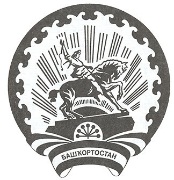 РЕСПУБЛИКА БАШКОРТОСТАНАДМИНИСТРАЦИЯгородского округа
город Октябрьский452600, город Октябрьский,
улица Чапаева, 23N п/пНаименование СубсидииНаправление расходования средств Субсидии <1>Сведения о нормативных правовых актах <2>Код по бюджетной классификации Российской Федерации (по расходам бюджета на предоставление Субсидии)Код по бюджетной классификации Российской Федерации (по расходам бюджета на предоставление Субсидии)Код по бюджетной классификации Российской Федерации (по расходам бюджета на предоставление Субсидии)Код по бюджетной классификации Российской Федерации (по расходам бюджета на предоставление Субсидии)Код Субсидии <3>Сумма, в том числе по финансовым годам (руб.):Сумма, в том числе по финансовым годам (руб.):Сумма, в том числе по финансовым годам (руб.):N п/пНаименование СубсидииНаправление расходования средств Субсидии <1>Сведения о нормативных правовых актах <2>код главыраздел, подразделцелевая статьявид расходовКод Субсидии <3>на 20__ годна 20__ годна 20__ год12345678910111212Наименование УчрежденияНаименование УчрежденияНаименование УчрежденияНаименование УчрежденияНаименование УчрежденияНаименование УчрежденияНаименование Учреждения   Наименование Главного  распорядителя   Наименование Главного  распорядителя   Наименование Главного  распорядителя   Наименование Главного  распорядителя   Наименование Главного  распорядителя   Наименование Главного  распорядителя Наименование национального проекта <1> Наименование национального проекта <1> Наименование национального проекта <1> Наименование национального проекта <1> Вид документа Вид документа Вид документа Вид документа(первичный - "0", уточненный - "1", "2", "3", "...") <2>(первичный - "0", уточненный - "1", "2", "3", "...") <2>(первичный - "0", уточненный - "1", "2", "3", "...") <2>(первичный - "0", уточненный - "1", "2", "3", "...") <2>(первичный - "0", уточненный - "1", "2", "3", "...") <2>(первичный - "0", уточненный - "1", "2", "3", "...") <2>(первичный - "0", уточненный - "1", "2", "3", "...") <2>(первичный - "0", уточненный - "1", "2", "3", "...") <2>(первичный - "0", уточненный - "1", "2", "3", "...") <2>Единица измерения: руб, коп. (с точностью до второго знака после запятой)Единица измерения: руб, коп. (с точностью до второго знака после запятой)Единица измерения: руб, коп. (с точностью до второго знака после запятой)Единица измерения: руб, коп. (с точностью до второго знака после запятой)Единица измерения: руб, коп. (с точностью до второго знака после запятой)Единица измерения: руб, коп. (с точностью до второго знака после запятой)Единица измерения: руб, коп. (с точностью до второго знака после запятой)Единица измерения: руб, коп. (с точностью до второго знака после запятой)Единица измерения: руб, коп. (с точностью до второго знака после запятой)Единица измерения: руб, коп. (с точностью до второго знака после запятой)Единица измерения: руб, коп. (с точностью до второго знака после запятой)Единица измерения: руб, коп. (с точностью до второго знака после запятой)Единица измерения: руб, коп. (с точностью до второго знака после запятой)Единица измерения: руб, коп. (с точностью до второго знака после запятой)Единица измерения: руб, коп. (с точностью до второго знака после запятой)Единица измерения: руб, коп. (с точностью до второго знака после запятой)Наименование направления расходов <3>Код строкиКод по бюджетной классификации федерального бюджетаКод по бюджетной классификации федерального бюджетаКод по бюджетной классификации федерального бюджетаКод по бюджетной классификации федерального бюджетаКод по бюджетной классификации федерального бюджетаКод по бюджетной классификации федерального бюджетаКод по бюджетной классификации федерального бюджетаКод по бюджетной классификации федерального бюджетаКод по бюджетной классификации федерального бюджетаКод по бюджетной классификации федерального бюджетаСроки перечисления СубсидииСроки перечисления СубсидииСумма <4>Сумма <4>Наименование направления расходов <3>Код строкиглавыраздела, подразделараздела, подразделараздела, подразделацелевой статьицелевой статьицелевой статьицелевой статьицелевой статьивида расходовне ранее (дд.мм.гггг.)не позднее (дд.мм.гггг.)Сумма <4>Сумма <4>Наименование направления расходов <3>Код строкиглавыраздела, подразделараздела, подразделараздела, подразделапрограммной (непрограммной) статьипрограммной (непрограммной) статьипрограммной (непрограммной) статьипрограммной (непрограммной) статьинаправления расходоввида расходовне ранее (дд.мм.гггг.)не позднее (дд.мм.гггг.)Сумма <4>Сумма <4>123444555567891010Итого по коду БК:Итого по коду БК:Итого по коду БК:Итого по коду БК:Всего:Всего:Всего:Всего:Всего:Всего:Всего:Всего:Всего:Всего:Всего:Всего:Всего:Всего:Наименование УчрежденияНаименование Главного  распорядителяНаименование национального проекта <1>Вид документа(первичный - "0", уточненный - "1", "2", "3", "...") <2>Направление расходов <3>Направление расходов <3>Результат предоставления Субсидии <4>Единица измеренияЕдиница измеренияКод строкиПлановые значения результатов предоставления Субсидии по годам (срокам) реализации Соглашения <5>Плановые значения результатов предоставления Субсидии по годам (срокам) реализации Соглашения <5>Плановые значения результатов предоставления Субсидии по годам (срокам) реализации Соглашения <5>Плановые значения результатов предоставления Субсидии по годам (срокам) реализации Соглашения <5>Плановые значения результатов предоставления Субсидии по годам (срокам) реализации Соглашения <5>Плановые значения результатов предоставления Субсидии по годам (срокам) реализации Соглашения <5>Плановые значения результатов предоставления Субсидии по годам (срокам) реализации Соглашения <5>Плановые значения результатов предоставления Субсидии по годам (срокам) реализации Соглашения <5>Направление расходов <3>Направление расходов <3>Результат предоставления Субсидии <4>Единица измеренияЕдиница измеренияКод строкина __.__.20__на __.__.20__на __.__.20__на __.__.20__на __.__.20__на __.__.20__на __.__.20__на __.__.20__наименованиекод по БКРезультат предоставления Субсидии <4>наименованиекод по ОКЕИКод строкис даты заключения Соглашенияиз них с начала текущего финансового годас даты заключения Соглашенияиз них с начала текущего финансового годас даты заключения Соглашенияиз них с начала текущего финансового годас даты заключения Соглашенияиз них с начала текущего финансового года12345678910111213140100в том числе:0200в том числе:СубсидияСубсидияКод по бюджетной классификации <4>Остаток Субсидии на начало текущего финансового годаОстаток Субсидии на начало текущего финансового годаПоступления <6>Поступления <6>Поступления <6>ВыплатыВыплатыОстаток Субсидии на конец отчетного периодаОстаток Субсидии на конец отчетного периодаОстаток Субсидии на конец отчетного периоданаименование <2>код <3>Код по бюджетной классификации <4>всегоиз них, разрешенный к использованию <5>всего, в том числеиз бюджетавозврат дебиторской задолженности прошлых лет <7>всегоиз них: возвращено в бюджетВсего <8>в том числе:в том числе:наименование <2>код <3>Код по бюджетной классификации <4>всегоиз них, разрешенный к использованию <5>всего, в том числеиз бюджетавозврат дебиторской задолженности прошлых лет <7>всегоиз них: возвращено в бюджетВсего <8>требуется в направлении на те же цели <9>подлежит возврату <10>12345678910111213Наименование УчрежденияНаименование Главного распорядителяНаименование национального проекта <1>Вид документа(первичный - "0", уточненный - "1", "2", "3", "...") <2>(первичный - "0", уточненный - "1", "2", "3", "...") <2>Периодичность: месячная, квартальная, годоваяПериодичность: месячная, квартальная, годоваяПериодичность: месячная, квартальная, годоваяЕдиница измерения: руб., коп.Единица измерения: руб., коп.Единица измерения: руб., коп.Направление расходов <3>Направление расходов <3>Направление расходов <3>Результат предоставления Субсидии <3>Единица измерения <3>Единица измерения <3>Единица измерения <3>Единица измерения <3>Код строкиПлановые значения <4>Плановые значения <4>Плановые значения <4>Плановые значения <4>Размер Субсидии, предусмотренный Соглашением <5>Размер Субсидии, предусмотренный Соглашением <5>Фактически достигнутые значенияФактически достигнутые значенияФактически достигнутые значенияФактически достигнутые значенияФактически достигнутые значенияФактически достигнутые значенияФактически достигнутые значенияФактически достигнутые значенияОбъем обязательств, принятых в целях достижения результатов предоставления СубсидииОбъем обязательств, принятых в целях достижения результатов предоставления СубсидииНеиспользованный объем финансового обеспечения(гр. 9 - гр. 16) <10>Направление расходов <3>Направление расходов <3>Направление расходов <3>Результат предоставления Субсидии <3>Единица измерения <3>Единица измерения <3>Единица измерения <3>Единица измерения <3>Код строкиПлановые значения <4>Плановые значения <4>Плановые значения <4>Плановые значения <4>Размер Субсидии, предусмотренный Соглашением <5>Размер Субсидии, предусмотренный Соглашением <5>на отчетную дату <6>на отчетную дату <6>на отчетную дату <6>отклонение от планового значенияотклонение от планового значенияотклонение от планового значенияпричина отклонения <7>причина отклонения <7>Объем обязательств, принятых в целях достижения результатов предоставления СубсидииОбъем обязательств, принятых в целях достижения результатов предоставления СубсидииНеиспользованный объем финансового обеспечения(гр. 9 - гр. 16) <10>наименованиенаименованиекод по БКРезультат предоставления Субсидии <3>наименованиенаименованиенаименованиекод по ОКЕИКод строкис даты заключения Соглашенияс даты заключения Соглашенияс даты заключения Соглашенияиз них с начала текущего финансового годаРазмер Субсидии, предусмотренный Соглашением <5>Размер Субсидии, предусмотренный Соглашением <5>с даты заключения Соглашенияс даты заключения Соглашенияиз них с начала текущего финансового годав абсолютных величинах (гр. 7 - гр. 10)в процентах (гр. 12 / гр. 7 x 100%)в процентах (гр. 12 / гр. 7 x 100%)коднаименованиеобязательств <8>денежных обязательств <9>Неиспользованный объем финансового обеспечения(гр. 9 - гр. 16) <10>11234445677789910101112131314151617180100в том числе:0200в том числе:Всего:Всего:Всего:Всего:Всего:Всего:Всего:Всего:Всего:Всего:Всего:Всего:Всего:Всего:Всего:Всего:Всего:Всего:Всего:Всего:Всего:Руководитель (уполномоченное лицо)Руководитель (уполномоченное лицо)Руководитель (уполномоченное лицо)Руководитель (уполномоченное лицо)(должность)(должность)(должность)(должность)(подпись)(подпись)(подпись)(расшифровка подписи)(расшифровка подписи)(расшифровка подписи)(расшифровка подписи)ИсполнительИсполнительИсполнительИсполнитель(должность)(должность)(должность)(должность)(фамилия, инициалы)(фамилия, инициалы)(фамилия, инициалы)                          (телефон)                          (телефон)                          (телефон)                          (телефон)"__" ________ 20__ г."__" ________ 20__ г."__" ________ 20__ г."__" ________ 20__ г."__" ________ 20__ г."__" ________ 20__ г."__" ________ 20__ г."__" ________ 20__ г."__" ________ 20__ г.Наименование показателяНаименование показателяНаименование показателяНаименование показателяКод по бюджетной классификации бюджетаКод по бюджетной классификации бюджетаКОСГУКОСГУКОСГУСуммаСуммаСуммаНаименование показателяНаименование показателяНаименование показателяНаименование показателяКод по бюджетной классификации бюджетаКод по бюджетной классификации бюджетаКОСГУКОСГУКОСГУс начала заключения Соглашенияс начала заключения Соглашенияиз них с начала текущего финансового года111122333445Объем Субсидии, направленной на достижение результатов <12>Объем Субсидии, направленной на достижение результатов <12>Объем Субсидии, направленной на достижение результатов <12>Объем Субсидии, направленной на достижение результатов <12>Объем Субсидии, направленной на достижение результатов <12>Объем Субсидии, направленной на достижение результатов <12>Объем Субсидии, направленной на достижение результатов <12>Объем Субсидии, направленной на достижение результатов <12>Объем Субсидии, потребность в которой не подтверждена <13>Объем Субсидии, потребность в которой не подтверждена <13>Объем Субсидии, потребность в которой не подтверждена <13>Объем Субсидии, потребность в которой не подтверждена <13>Объем Субсидии, потребность в которой не подтверждена <13>Объем Субсидии, потребность в которой не подтверждена <13>Объем Субсидии, потребность в которой не подтверждена <13>Объем Субсидии, потребность в которой не подтверждена <13>Объем Субсидии, подлежащей возврату в бюджет <14>Объем Субсидии, подлежащей возврату в бюджет <14>Объем Субсидии, подлежащей возврату в бюджет <14>Объем Субсидии, подлежащей возврату в бюджет <14>Сумма штрафных санкций (пени), подлежащих перечислению в бюджет <15>Сумма штрафных санкций (пени), подлежащих перечислению в бюджет <15>Сумма штрафных санкций (пени), подлежащих перечислению в бюджет <15>Сумма штрафных санкций (пени), подлежащих перечислению в бюджет <15>Руководитель Главного распорядителя (уполномоченное лицо) (должность)(подпись)(подпись)(расшифровка подписи)(расшифровка подписи)Исполнитель"__" ________ 20__ г.(должность)(фамилия, инициалы)(фамилия, инициалы)(телефон)(телефон)